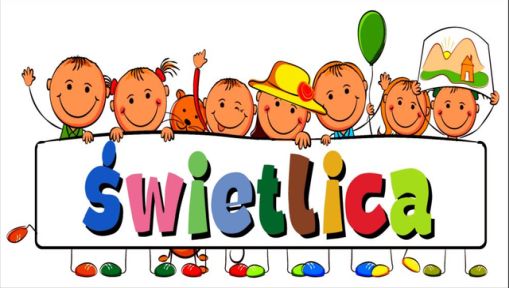 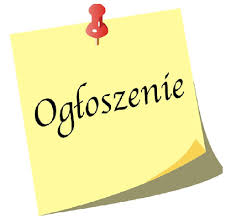 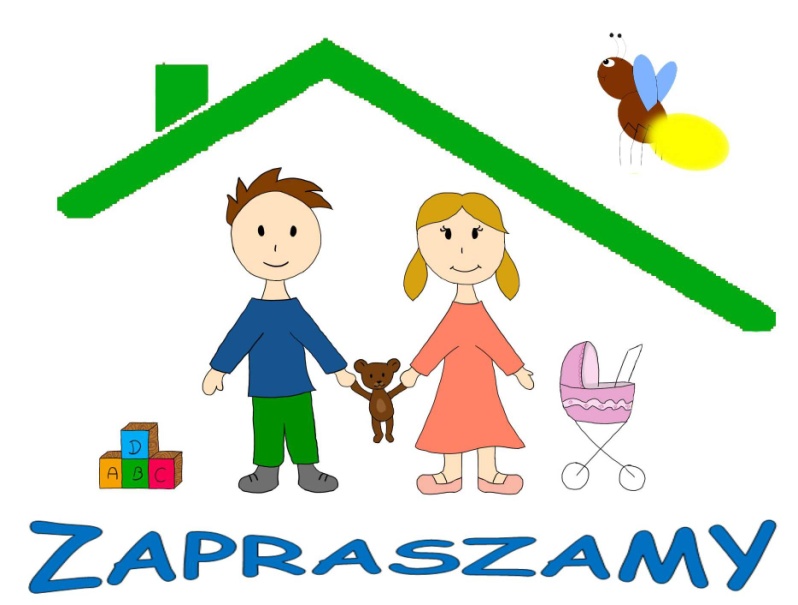 Załączniki do pobrania:Regulamin świetlicyKarta zgłoszeniaInformacja dla rodzicówWypełnioną kartę z głoszenia,  podpisany regulamin i informację  proszę  złożyć w sekretariacie szkoły w godzinach od 630 – 1430.	